                                                                                                                                                                                                 Совет депутатов Переволочского сельского поселения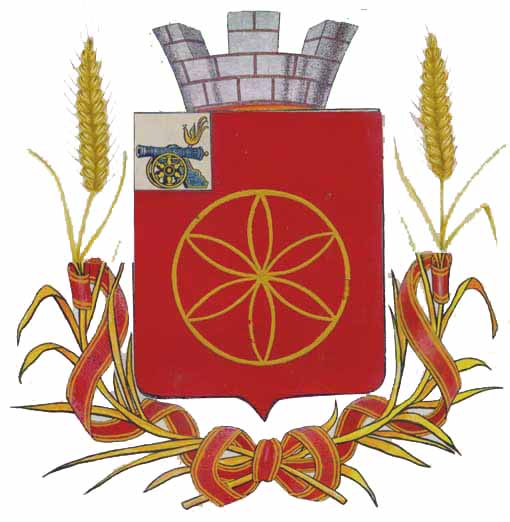 Руднянского района Смоленской областиРЕШЕНИЕот 02 октября  2017  года  №  118Рассмотрев протест прокуратуры Руднянского района Смоленской области от 07.09.2017 г. № 02-35/100-17 на решение Совета депутатов Переволочского сельского поселения Руднянского района Смоленской области от 26.11.2013 г. № 162 «Об утверждении Положения о порядке предоставления денежной выплаты на осуществление полномочий депутатам Совета депутатов Переволочского сельского поселения Руднянского района Смоленской области, осуществляющим полномочия на непостоянной основе», руководствуясь Уставом Переволочского сельского поселения Руднянского района Смоленской области, Совет депутатов Переволочского сельского поселения Руднянского района Смоленской областиРЕШИЛ:1. В удовлетворении протеста прокуратуры Руднянского района Смоленской 07.09.2017 г. № 02-35/100-17 на решение Совета Переволочского сельского поселения Руднянского района Смоленской области от 26.11.2013 г. № 162 «Об утверждении Положения о порядке предоставления денежной выплаты на осуществление полномочий депутатам Совета депутатов Переволочского сельского поселения Руднянского района Смоленской области, осуществляющим полномочия на непостоянной основе» - отказать.2. Направить настоящее решение прокурору Руднянского района Смоленской области.3. Настоящее решение вступает в силу после его подписания.Глава муниципального образованияПереволочского сельского поселения Руднянского района Смоленской области                                        В.А.ЧерняковОб отказе в удовлетворении протеста прокуратуры Руднянского района Смоленской области